2.4-02/2504-07 25.04.2017 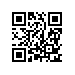 О проведении государственной итоговой аттестации студентов образовательной программы «Визуальная культура» факультета гуманитарных наук в 2017 годуПРИКАЗЫВАЮ:Провести в период с 8 июня 2017 г. по 19 июня 2017 г. государственную итоговую аттестацию студентов 2 курса образовательной программы «Визуальная культура», направления подготовки 51.04.01 «Культурология», факультета гуманитарных наук, очной формы обучения.Включить в состав государственной итоговой аттестации следующие государственные аттестационные испытания: - междисциплинарный  экзамен по направлению подготовки;- защита выпускной квалификационной работы (магистерской диссертации).Утвердить график  проведения государственной итоговой аттестации (приложение).Установить срок представления окончательного варианта выпускной квалификационной работы с отзывом научного руководителя до 31 мая  2017 г.И.о. декана факультета гуманитарных наук                                                              А.М. Руткевич